АДМИНИСТРАЦИЯЗАЙЦЕВСКОГО СЕЛЬКОГО ПОСЕЛЕНИЯКАНТЕМИРОВСКОГО МУНИЦИПАЛЬНОГО РАЙОНАВОРОНЕЖСКОЙ ОБЛАСТИПОСТАНОВЛЕНИЕот 10 ноября  2022 года  № 46с.ЗайцевкаОб утверждении перечня мест, на которые запрещено возвращать животных без владельцев, и перечня лиц, уполномоченных на принятие решений о возврате животных без владельцев на прежние места обитания на территории Зайцевского сельского поселения Кантемировского муниципального района Воронежской областиВ соответствии с Федеральным законом от 6 октября 2003 № 131-ФЗ «Об общих принципах организации местного самоуправления в Российской Федерации», Федеральным законом от 14 июля 2022 № 269-ФЗ «О внесении изменений в Федеральный закон «Об ответственном обращении с животными и о внесении изменений в отдельные законодательные акты Российской Федерации», информацией прокуратуры Кантемировского района от 31.10.2022 № 2-10-2022, администрация Зайцевского сельского поселения Кантемировского муниципального района Воронежской областиПОСТАНОВЛЯЕТ:1. Утвердить перечень мест, на которые запрещено возвращать животных без владельцев на территории Зайцевского сельского поселения Кантемировского муниципального района Воронежской области согласно приложению № 1 к настоящему постановлению.2. Утвердить перечень лиц, уполномоченных на принятие решений о возврате животных без владельцев на прежние места их обитания на территории Зайцевского сельского поселения Кантемировского муниципального района Воронежской области согласно приложению № 2 к настоящему постановлению.3. Обеспечить размещение настоящего постановления на официальном сайте администрации Зайцевского сельского поселения в сети Интернет и в Вестнике муниципальных правовых актов Зайцевского сельского поселения Кантемировского муниципального района Воронежской области.4. Контроль исполнения настоящего постановления оставляю за собой.5. Постановление вступает в силу с момента его подписания.Глава Зайцевского сельского поселения                              В.А. СушкоПриложение № 1к постановлению администрации Зайцевского сельского поселения Кантемировского муниципального районаВоронежской областиот 10.11.2022 года № 46Перечень мест, на которые запрещено возвращать животных без владельцев на территории Зайцевского сельского поселения Кантемировского муниципального района Воронежской области1) Детские игровые и спортивные площадки.2) Территории парков, скверов, места массового отдыха.3) Территории, прилегающие к многоквартирным домам, территории, прилегающие к многоквартирным домам, с расположенными на них объектами, предназначенными для обслуживания и эксплуатации таких домов, и элементами благоустройства этих территорий, в том числе парковками (парковочными местами), тротуарами и автомобильными дорогами, включая автомобильные дороги, образующие проезды к территориям, прилегающим к многоквартирным домам.4) Территории детских, образовательных и лечебных учреждений.5) Территории, прилегающие к объектам культуры и искусства.6) Территории, прилегающие к организациям общественного питания, магазинам.7) Территории, прилегающие к учреждениям, с высокой посещаемостью.8) Площадки танцевальные, для отдыха и досуга, проведения массовых мероприятий, размещения средств информации.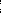 9)  Места, предназначенные для выгула домашних животных.10) Кладбища и мемориальные зоны.11) Другие территории, которыми беспрепятственно пользуется неограниченный круг  лиц.12) Территории розничных рынков.Приложение № 2к постановлению администрации Зайцевского  сельского поселения Кантемировского муниципального районаВоронежской областиот 10.11.2022 года  № 46Перечень лиц, уполномоченных на принятие решений о возврате животных без владельцев на прежние места их обитания на территории Зайцевского сельского поселения Кантемировского муниципального района Воронежской области1) Ведущий специалист администрации Зайцевского сельского поселения Кантемировского муниципального района Воронежской области.